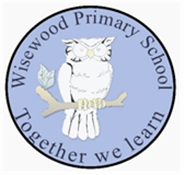 1 X Class Teacher required for September 2021Salary Information MPSStart Date: 1st September 2021The Tapton School Academy Trust are looking to appoint a class teacher to start in September 2021 at Wisewood Primary School.  Wisewood Primary is a 1-form entry school with 160 children on roll and is located in the north west of the city between Hillsborough, Loxley and Malin Bridge.  We are looking to appoint a high quality, enthusiastic teacher who is keen to develop and go the extra mile for our children. Successful applicants will receive a warm welcome and will enjoy a range of benefits including high quality CPD and the opportunity to share good practice in schools across the trust.   Applications from Newly Qualified and experienced teachers are welcomed and Wisewood will offer a detailed training and development package with full support and opportunities to network with fellow NQTs across the trust.Wisewood Primary School is a Member of Tapton School Academy Trust.  The Trust have a shared vision to ‘realise the life chances and dreams of every child’.  Our mission is to provide a safe place to be, provide great teaching and learning and create an environment where all opportunities are within reach.  Membership provides a range of opportunities for collaborative working and continuing professional development with a network of secondary and primary schools within the locality. You will need to be able to:Demonstrate and deliver excellent teachingBe able to work under pressure within a strong team focused towards challenging goalsHave high expectations of every child enabling them to make exceptional progressHave excellent organisational and communication skillsShare in our vision for realising the life chances and dreams of every childIn return we can offer you:A vibrant learning community with a team who are committed to great teaching and learning for all its pupilsChildren who love learning and want to achieveA high level of community involvementA well-resourced and stimulating environmentAn established MAT of schools which shares and builds on effective practiceA great place to work where colleagues are valued and receive high quality support with rich learning and development opportunities.If you are ready for such a challenge then please click below to apply today. If you require any further information or would like more details about the role and school please contact us to arrange an informal discussion with the Head of School, Ben Ramsden.To contact school please phone 0114 2343304 or e-mail headteacher@wisewood.sheffield.sch.uk.The closing date for applications is 12 noon on Monday 26th April.Completed application forms for this post to be returned to headteacher@wisewood.sheffield.sch.uk.Interviews, which will include an observed teaching session, will be held in the week commencing 26th April at Wisewood Primary School.Please note:Please do not complete a Sheffield City Council application form for this post. References for short-listed candidates will be requested before the interview. Successful applicants will be required to undertake a DBS Enhanced Disclosure check.JOB DESCRIPTION FOR POST OF:- CLASS TEACHER SPECIFIC DUTIES AND RESPONSIBILITIES The postholder must at all times carry out his/her duties and responsibilities within the spirit of Tapton School Academy Trust and School Policies and within the framework of the Education Act 2002, and School Standards and Framework Act 1998 with particular regard to the statutory responsibilities of the Governing Bodies of Schools. Employment Duties To be performed in accordance with the provisions of the School Teachers’ Pay and Conditions document and within the range of teachers’ duties set out in that document (Part XII of the ‘Teachers Pay and Conditions Document’). General Responsibilities To pursue the aims of the school in a positive manner and promote the agreed ethos To work co-operatively within a whole staff team, and within the year/teaching and learning group to achieve continuous improvement with constant regard to quality in both learning and teaching To teach pupils according to their individual needs, including the planning and assessment of work in line with agreed policies of the school To monitor and assess children’s progress and report to parents To implement and maintain the school’s policy on discipline and behaviour To support the school’s endeavours to meet the needs of its community Participate in the school’s performance management process Particular Responsibilities To promote and monitor the organisation of the learning and teaching through a particular subject throughout the school Key Tasks Class Teacher Tasks: To plan programmes of work for pupils in co-operation with teaching colleagues within the team in order to ensure that all children are taught by members of that team experience similar learning opportunities To plan work matched to the individual needs of children and within the school’s agreed policy and schemes of work To produce written records of such planning in accordance with school policy To assess and record pupil’s achievements and progress within the statutory requirements and school’s assessment policy and report to parents To contribute to meetings, discussions and management systems necessary to ensure the co-ordination of the work of the school as a whole To ensure that the classroom is kept tidy and attractive, with children’s resources readily available for them to find independently To contribute to the ideas within and the implementation of the School Improvement Plan To supervise the use of support staff relevant to the class. To contribute to the provision of a safe and secure learning environment. Footnotes: The above details are not exhaustive and the postholder may be required to undertake tasks, roles, and responsibilities as may reasonably be assigned to him/her by the Senior Management Team. This job description may be reviewed at anytime via consultation between the governing body and/or Senior Management Team Representatives and the postholder as may be necessary and appropriate to the needs of the school. Trade Union representation will be welcomed in any such consultations. Any other duties and responsibilities appropriate to the grade and role All the above duties and responsibilities to be carried out in accordance with Tapton School Academy Trust Policies, Standing Orders and current legislation with an emphasis on Customer Care, Equal Opportunities, Data Protection and Health and Safety. 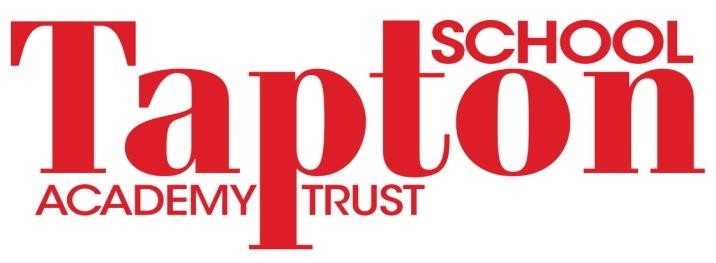 Tapton School Academy Trust This authority / school is committed to safeguarding and promoting the welfare of children and young people and expects all staff and volunteers to share this commitment SCHOOL Wisewood Primary School POST TITLE CLASS TEACHER GRADE MAIN PAY SCALE RESPONSIBLE TO HEADTEACHER RESPONSIBLE FOR HOLIDAY AND SICKNESS RELIEFPURPOSE OF JOB TO TEACH DESIGNATED PUPILS AND UNDERTAKE ASSOCIATED PASTORAL AND ADMINISTRATIVE DUTIES AS WELL AS OTHER GENERAL RESPONSIBILITIES, HAVING FULL REGARD FOR THE SCHOOL’S ETHOS, AIMS AND POLICIES TO UNDERTAKE TASKS RELATED TO THE DEVELOPMENT OF A CURRICULUM AREA 